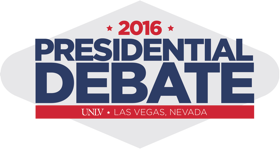 DAILY DEBATE DIGEST - OCT. 19, 2016Welcome to the UNLV, site of the third and final 2016 presidential debate. Get all the latest news at UNLV.edu/2016debateJoin the conversation on Twitter @unlv with #UNLVPresDebateEVENTSCox Media Center 1-on-1 Expert Availabilities. Credentialed media who missed yesterday’s pop up get another chance to interview UNLV political scientist David Damore and others. Seven UNLV political, economics, history, and policy experts visit the Media Center throughout today — one every hour. RSVPs encouraged but not required at mediarelations@unlv.edu.
When/Where: 9 a.m. to 9 p.m., Cox Pavilion Media Filing CenterPop Up Sessions. There are two media availability sessions today offering journalists an opportunity to get one-on-one interviews with UNLV experts on hot-button election issues, reaction from young voters, and a behind-the-scenes look at UNLV’s debate preparations. Both will be held outside the debate perimeter in the Media Green Room,* located in Room 101 of the Beverly Rogers Literature and Law Building (RLL).

Session #1: Hosting a Presidential Debate — UNLV experts and students discuss the importance of presidential debates from a local and historical perspective.  
8:30 - 10 a.m.UNLV President Len Jessup, UNLV Sr. Vice Provost Carl Reiber, Student Body President Carlos FernandezProf. Jake Thompson (communication studies): Expert in Presidential and other political debate strategies, Domestic political campaigns and persuasion, American foreign policy, Coach of UNLV’s award-winning debate teamRob Ulmer (dean, Greenspun College of Urban Affairs): Expert in Community renewal, Risk and crisis communication
Session #2: UNLV Students on the Final Presidential Debate & the Upcoming Election
11 a.m. - 12:30 p.m.About 20 UNLV students — some of them first-time or undecided voters — will be available to talk to media about their role in helping UNLV host the debate and/or to share their thoughts about the upcoming Nov. 8 election.
Talk on social media and politics. Join UNLV’s Greenspun School of Journalism and Media Studies and CNN for a talk on the influence of social media on political elections. Students and faculty/staff will attend the panel discussion of three CNN digital journalists moderated by professor Jon Castagnino. Contact: Afsha.Bawany@unlv.edu or Amaya.Worthem@unlv.edu 
When/Where: Today (Oct. 19) from 10 to 11 a.m., UNLV College of Urban Affairs  Community Watch Events. Due to space limitations, only media with a confirmed RSVP will be allowed inside a televised broadcast of the debate in the Student Union. Outlets unable to enter may still speak to students they encounter outside the venue. Media is also welcome at watch events at the College of Southern Nevada, Nevada State College, local high schools, or with other community partners. Email mediarelations@unlv.edu for details.Visit with Foreign Dignitaries. Interviews are available with delegates from 28 nations who are at UNLV participating in an International Study Mission Program, co-sponsored by the Commission on Presidential Debates and the National Democratic Institute. The program provides about 50 visitors with an insider perspective on organizing political debates. Contact: kgest@kathygest.com or (202) 294-8025.DID YOU KNOW?
The debate is generating tremendous brand awareness for UNLV and Las Vegas – more than $100 million in publicity value is expected.UNLV teamed with the Clark County School District on an essay contest challenging high schoolers to debate the merits of presidential debates. The grand prize is a $1,000 scholarship for a UNLV-bound junior or senior. The winner will be announced shortly before the Nov. 8 election. More than 60 students are producing debate stories for UNLV-TV, KUNV radio, and other journalism school platforms. The debate also inspired the launch of the university’s first podcast UNLV: Different, Daring, and Diverse this fall with a dozen student hosts and contributors. Learn about UNLV’s transformation through the voices of our students on iTunes, Google Play, or your favorite podcast subscription.CONTACT

Visit unlv.edu/2016debate for announcements, updates, and links with information to all your media needs. Don’t see what you’re looking for there? Stop by one of our Welcome desks, located outside the Cox Pavilion media center and inside the Student Union. Or, contact UNLV’s Media Relations Office at mediarelations@unlv.edu or (702) 895-3102.*Outside the debate perimeter, there is a Media Green Room that is open to all members of the media. Located in Room 101 of the Beverly Rogers Literature and Law Building, it will offer coffee, beverages, food, snacks, TV, wireless printer, tables and chairs, and limited office supplies. Times for the Media Green Room are: Today, Oct. 19, 7 a.m. to 4 p.m.The Beverly Rogers Literature and Law Building (abbreviated RLL on campus maps) is just north of the Student Union along the Academic Mall.